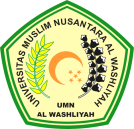 TANDA PERSETUJUAN SKRIPSINama                       	: Eliyakin MarunduriNPM	: 153114410Fakultas	: EkonomiProgram Studi	: ManajemenJenjang Pendidikan   	: Strata Satu (S-1)Judul Skripsi        	:  Pengaruh Segmentasi Pasar Terhadap Volume Penjualan Di CV. Cipta Mandiri      Pembimbing I                                                            Pembimbing IITukimin Lubis, SE,M.MM			              Lukman Nasution,SEI.MMNIDN. 01150860001                                	         NIDN. 0106118901Diuji pada Tanggal 	:Yudisium		:PANITIA UJIAN,               Ketua						                 Sekretaris,         Hardi Mulyono	             		      		     Shita Tiara